TERMO DE CONCORDÂNCIA E AUTORIZAÇÃO DO CAMPO DE ESTUDO ONDE SERÁ REALIZADA A EXPERIMENTAÇÃO ANIMALAsseguro ao Comitê de Ética no Uso de Animais – CEUA da Universidade Estadual do Oeste do Paraná que:1 - O docente pesquisador (nome do coordenador do protocolo) responsável pelo protocolo intitulado (título do protocolo) está autorizado pelo setor (nome do setor onde será realizado o protocolo) a realizar o referido protocolo envolvendo o uso de animais, tendo garantidas as condições adequadas, exigidas pelo Conselho Nacional de Controle de Experimentação Animal – CONCEA para permanência, tratamento, alimentação, assistência e manipulações envolvidas com os animais durante o projeto, em co-responsabilidade com o docente responsável;2 - Declaro estar ciente dos Princípios Éticos da Experimentação Animal preconizados pelo CONCEA e concordo plenamente com as exigências deste durante a vigência deste projeto.3 - Declaro estar ciente de que o CEUA poderá a qualquer momento realizar visitas ao local de realização da experimentação durante a vigência do projeto, com finalidade de acompanhamento das ações descritas; 4 - Comprometo-me a comunicar ao CEUA caso alguma intercorrência envolvendo o uso de animais ocorra no local de realização do projeto durante a vigência deste;5 - Reafirmo que tudo o que foi declarado neste projeto é a absoluta expressão da verdade. Estou ciente que o não cumprimento das condições aqui especificadas é da minha total responsabilidade e que estarei sujeito às punições previstas na legislação em vigor.(Cidade, dia, mês e ano).______________assinatura________________(Nome do responsável pelo setor onde serão mantidos os animais).(Nome do setor onde serão mantidos os animais).Pró-Reitoria de Pesquisa e Pós-Graduação 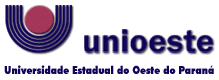 Comitê de Ética no Uso de Animais – CEUA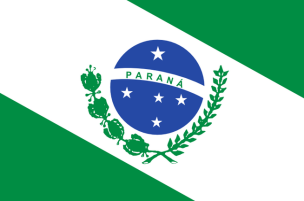 